Anexo de Solicitud OIR_AMT_0002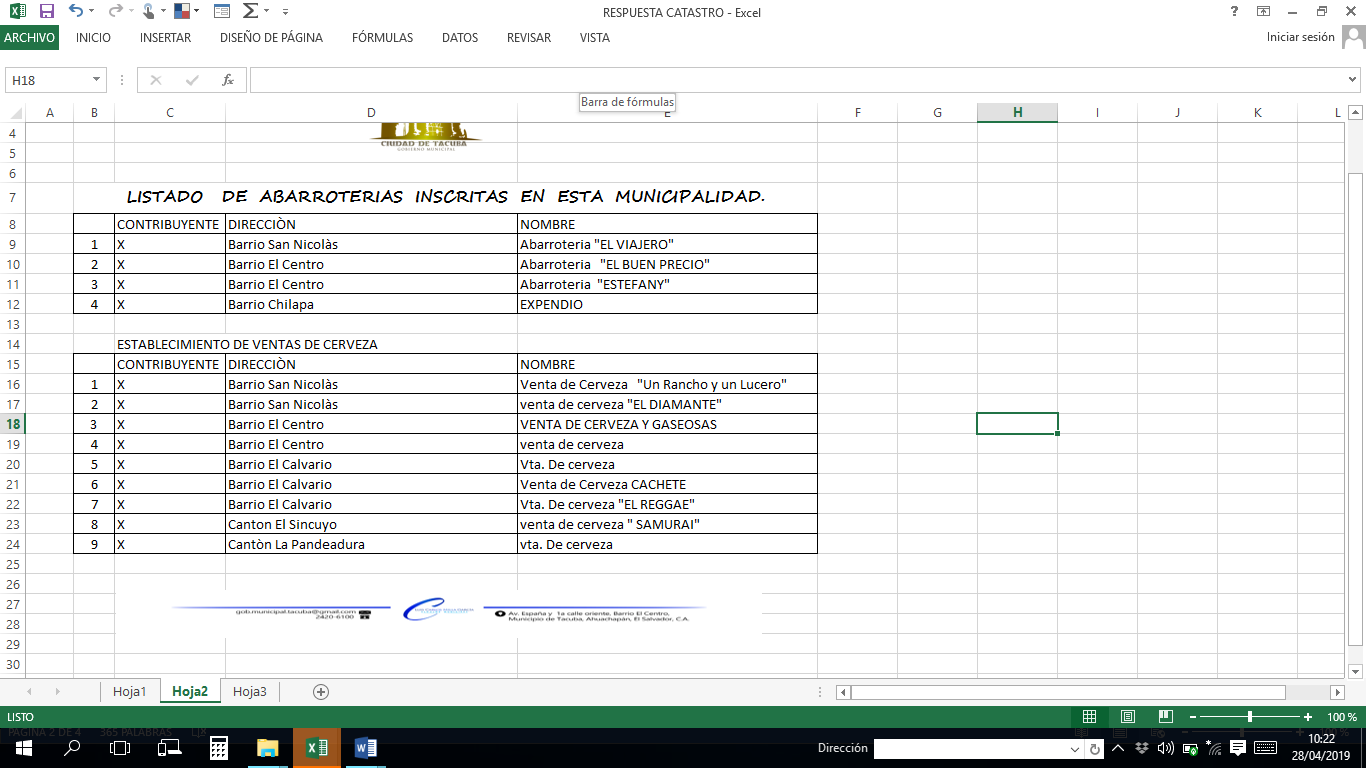 